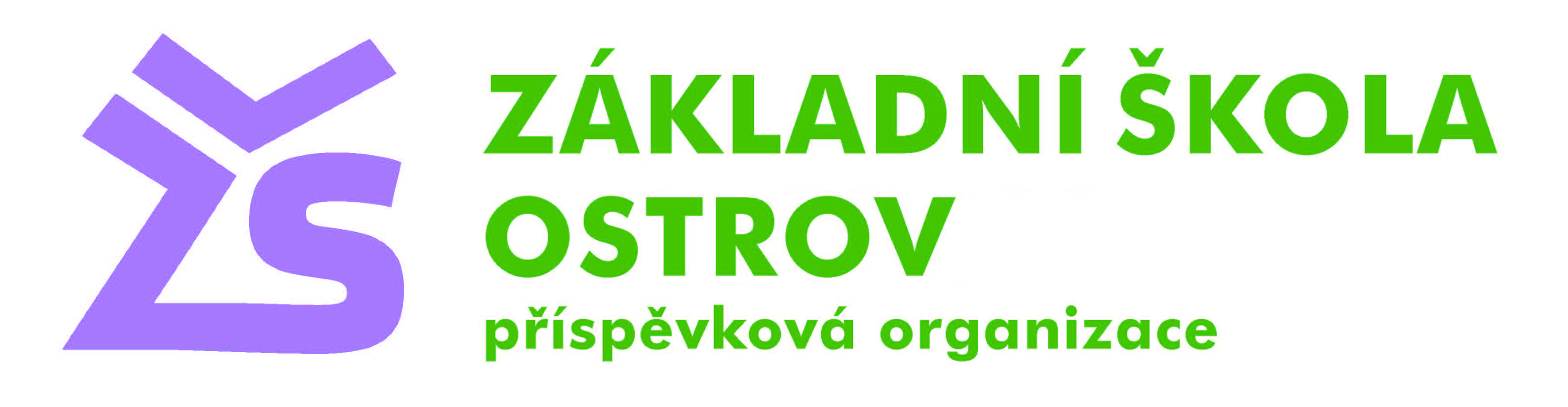 Smlouva o výpůjčceZákladní škola Ostrov, příspěvková organizacese sídlem:                          Krušnohorská 304, 363 01 OstrovIČO :                                  70839000zastoupený:                      Mgr. Pavlína Zapletalová, ředitelka školy(dále jen „půjčitel“) na straně jednéaZákladní škola Konečná, příspěvková organizace Se sídlem:                        Konečná 25, 360 05 Karlovy VaryIČO:                                 49753754zastoupený:                      Mgr. Raka Hodačová(dále jako „výpůjčitel“) na straně druhé(společně je „smluvní strany“)Uzavírají níže uvedeného dne, měsíce a roku ve smyslu ustanovení § 2193 a násl. Zákona č. 89/2012 SB., občanského zákoníku ve znění pozdějších předpisů, tutoSmlouvu o výpůjčce:(dále jen „smlouva“)I.Úvodní ustanoveníPůjčitel je vlastníkem movitých věcí specifikovaných v čl. II. smlouvy, které nabyl do svého vlastnictví v rámci nevyčerpané dotace do fondu investic ze schválené akce         „Rekonstrukce silnoproudé a slaboproudé elektroinstalace – II. etapa“ na:          Nákup pásového schodolezu a mechanického invalidního vozíku.“Vypůjčitel je oprávněn užívat předmět výpůjčky od dne účinnosti této smlouvy.II.Předmět výpůjčky2.1. Předmět výpůjčky:            1x   - Schodolez    Climber   MK3 -   99 220,- Kč    ev.č.      58(dále jen „předmět výpůjčky)2.2.  Půjčitel se na základě této smlouvy zavazuje přenechat vypůjčiteli předmět výpůjčky a umožnit mu bezplatné užívání předmětu výpůjčky a vypůjčitel předmět výpůjčky přijímá, což se stvrzuje podpisem této smlouvy.III.Doba výpůjčky a její ukončení3.1. Výpůjčka se sjednává na dobu určitou a to od 1.9.  2023 do 30. 6. 2024Pokud by byla nově zbudovaná vertikální plošina mimo provoz z technických důvodů,vypůjčitel v případě potřeby schodolez navrátí. 3.2. Smlouva může zaniknout : a) písemnou výpovědí bez udání důvodu ze stany půjčitele nebo vypůjčiteleb) z důvodu uvedených v zákoně č. 89/2012 SB.. občanského zákoníku, ve znění pozdějších předpisůc)písemnou dohodou účastníků smlouvy.3.3.Při ukončení smluvního vztahu předá vypůjčitel půjčiteli předmět výpůjčky ke dni ukončení smluvního vztahu. Vypůjčitel se zavazuje, že předmět výpůjčky předá ve stavu stejném jako při jeho převzetí s ohledem na běžné opotřebení a opatří revizí.IV.Práva a povinnosti smluvních stran4.1. Práva a povinnosti vypůjčitele: Vypůjčitel je oprávněn a povinen předmět výpůjčky užívat řádně a v souladu s touto smlouvou a provádět jeho běžnou údržbu. Vypůjčitel odpovídá za škody, ke kterým na předmětu výpůjčky došlo jeho zaviněním, nedohodou-li se smluvní strany jinak.Vypůjčitel není oprávněn přenechat předmět výpůjčky jinému uživateli bez předchozího písemného souhlasu půjčitele.Výpůjčitel je povinen udržovat předmět výpůjčky v řádném stavu a zabezpečovat řádnou údržbu a drobné opravy na své náklady.Uhradit půjčiteli škodu, která by půjčiteli vznikla v souvislosti s užíváním předmětu výpůjčky vypůjčitelem.Vypůjčitel je povinen chránit předmět výpůjčky před ztrátou a poškozením, zničením či zcizením.Vypůjčitel je povinen se řádně proškolit s obsluhou vypůjčeného předmětu.Kontakt na dodavatele:                    HORIZONT - NARE s.r.o.Na Nábřeží 653/81736 01 Havířov - Městotel.: +420 596 891 012                                        e-mail: husnikova@horizont-nare.com                                          www.horizont-nare.com, technik Radim Lendl: radim.lendl@seznam.cz   každoroční revizní prohlídka je provedena firmou    REHA-TECH a.s.                                                                                    Krušnohorská 790                                                                                    360 01 OstrovTel. 353822439 , 602462866                                      g)   Na základě půjčitelem vytvořeného inventárního seznamu je vypůjčitel povinen každoročně provádět inventarizaci movitého majetku, jenž je předmětem výpůjčky, v souladu se zákonem č. 563/1991 Sb., o účetnictví, ve znění pozdějších předpisů, a to vždy k 31.12. příslušného roku. Zprávu o provedené inventarizaci, včetně odsouhlaseného inventárního soupisu, na němž bude podpis statutárního zástupce vypůjčitele, je povinen zaslat půjčiteli nejpozději do 31.01. příslušného roku následujícího po roce, za nějž se inventarizace provádí. Pokud bude inventarizace vypůjčeného majetku prováděna k jinému datu než k 31.12. příslušného roku, musí vypůjčitel předat inventarizační sestavy a zápis půjčiteli do 14 dnů po ukončení inventarizace. Vypůjčitel je povinen provést inventarizaci vypůjčeného majetku v případě vyžádání ze strany půjčitele. Vypůjčitel je povinen umožnit zaměstnancům půjčitele případnou účast na inventurách.4.2. 	Práva a povinnosti půjčitele:Půjčitel se zavazuje předat předmět výpůjčky ve stavu způsobilém k řádnému užívání.V.Závěrečná ujednáníSmlouva nabývá platnosti dnem podpisu smlouvy a účinnosti dnem fyzického předání předmětu výpůjčky vypůjčiteli, nejdříve ale dnem uveřejnění smlouvy v registru smluv dle zákona č. 340/2015 Sb., o registru smluv, ve znění pozdějších předpisů. Smlouvu se zavazuje uveřejnit dle tohoto zákona půjčitel a vypůjčiteli informaci o uveřejnění sdělí prostřednictvím datové schránky.Smlouva může být měněna nebo doplněna pouze písemnými dodatky, které nabývají platnosti podpisem oprávněných zástupců smluvních stran.Smlouva je sepsána ve 3 stejnopisech. Půjčitel obdrží 2 stejnopisy smlouvy a vypůjčitel obdrží 1 stejnopis smlouvy.Právní vztahy mezi smluvními stranami, které nejsou výslovně upraveny smlouvy, se řídí českým právním řádem, zejména občanským zákoníkem.Smluvní strany potvrzují autentičnost smlouvy a prohlašují, že si smlouvu před jejím podpisem přečetly, že byla uzavřena po vzájemném projednání, s jejím obsahem souhlasí, že smlouva byla sepsána na základě pravdivých údajů, z jejich pravé a svobodné vůle a nebyla uzavřena v tísni ani za jinak jednostranně nevýhodných podmínek, což stvrzují svým podpisem.Příloha – návod k použitíRevizní zpráva - kopie________________________________________________________________________________________Sídlo:                      Telefon: 739 329 109                     Bankovní spojení:                            Příspěvková organizaceKrušnohorská 304            Telefon: 730 585 022                     Komerční banka, a.s.                      IČ: 70839000363 01 Ostrov                   E-mail:  hospodar@zs-ostrov.cz       pobočka Ostrov  č.ú.:107-1404500217/0100V Ostrově  dne 1.9. 2023……………………………….půjčitelV Karlových Varech dne 1.9.2023……………………………….vypůjčitel